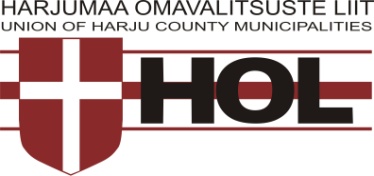 HARJUMAA OMAVALITSUSTE LIITVOLIKOGU PROTOKOLLKuusalu vald, Kiiu Kiigepõnni Lasteaed, Aia 2, Kiiu			14. juuni 2017Koosoleku algus: 10.00Koosoleku lõpp: 12.25Osavõtjad: vastavalt registreerimislehele. Külalised: vastavalt registreerimislehelePäevakord kinnitatakse esitatud kujul. Poolt kõik, vastu ja erapooletuid ei ole  Päevakorrapunkt 1Avamine ja Kuusalu vallavanema Urmas Kirtsi tervitusEttekandja Kaupo RätseppKoosoleku juhatab sisse Kaupo Rätsepp ja tervitab Kuusalu  vallavanem Urmas Kirtsi  Päevakorrapunkt 2Helpfic – innovaatilised lahendused sotsiaalhoolekandesüsteemi edendamiselEttekandja Helpfic klienditoe juht Triin Üksvärav /Ettekanne lisatud/Angelika Kallakmaa-Kapsta : Kas teie poolt pakutud keskkond on piisavalt turvaline ja kas kontrollite ka vabatahtlike tausta ning usaldusväärsust?Triin Üksvärav: Tegeleme pidevalt turvalisuse tõstmise teemaga. Lähme üle portaali sisse logimisel  ID kaardile ja tegeleme ka taustauuringutega. Meil on tekkinud väga selge abipakkujate hulk, keda me teame ja saame julgelt soovitada.Küsimus: Kas teil on eesmärgiks ka saada kasumit.Triin Üksvärav: Kaugem eesmärk saada ka vahendeid. Lähemal ajal on ikkagi vabatahtlike koondamine ja koordineerimine. Võiks öelda, et midagi abipolitseinike taolist – aitame sotsiaalhoolekande süsteemi vabatahtlikult.Mihkel Rebane: Olete tegutsenud rahvusvaheliselt ja seetõttu tegutsete palju inglise keeles. Pidevalt toimub eesti keele mugavustamine, eesti keel terminit seletate inglise keele kaudu aga oluline oleks , et me ei risustaks eesti keelt rohkem ja kasutaksime eesti keelseid termineid. Kas olete sellele mõelnud?Triin Üksvärav: Olen nõus, et osa termineid ei ole veel eesti keeles ja püüame selle teemaga ka tegeleda. Platvorm on väga lihtsas eesti keeles, et oleks kõigile üheselt arusaadav.Protokolliline otsus: Informatsioon võetud teadmiseksKõik poolt, vastu ja erapooletuid ei ole.Päevakorrapunkt 3Harjumaa Omavalitsuste Liidu projekti „Digimaa“ tegevused ja omavalitsustega infovahetus Ettekandja Topest  OÜ Olav Harjo /Ettekanne lisatud/Protokolliline otsus: Informatsioonid võetud teadmiseksKõik poolt, vastu ja erapooletuid ei ole.Päevakorrapunkt 4Harjumaa Omavalitsuste Liidu põhikirja muutmine ja uue redaktsiooni kinnitamineEttekandja  Kaupo Rätsepp ja Vambo Kaal Põhikirja uue redaktsiooni tutvustus ja arutelu.Põhikirja uue redaktsiooni kinnitamine vajab liikmete 2/3 häälteenamust s.o. 16 omavalitsuse poolt on vaja toetust muutmisele.Vastu võetud otsus nr 6Poolt 26 volikogu liiget, vastu üks ja erapooletuid üks, seega on põhikirja muutmise poolt 19 Harjumaa Omavalitsuste Liidu liiget, vastu üks liige ja kolm liiget puuduvad.Päevakorrapunkt 5Harjumaa Omavalitsuste Liidu liikmemaksu kinnitamine Ettekandja  Kaupo Rätsepp, Jaan Alver ja Vello TammKaupo Rätsepp tutvustab uut liikmemaksu süsteemi, mis on tingitud haldusreformi käigus tekkivate muutustega.Arutelu.Vastu võetud otsus nr 7Poolt 23, vastu 2 ja erapooletuid 1Päevakorrapunkt 6Harjumaa Omavalitsuste Liidu poolt rahastatavate maakondlike hariduse ühisürituste ja aineolümpiaadide korraldamise korra kinnitamine Ettekandjad Kaupo Rätsepp, Maria Mägar ja Vambo KaalHarjumaa Omavalitsuste Liidu poolt rahastatavate maakondlike hariduse ühisürituste ja aineolümpiaadide korraldamise korra tutvustamine ja vajadusest sellise korra rakendamiseks.Arutelu.Vastu võetud otsus nr 8Poolt 22, vastu ei ole keegi ja erapooletuid 1.Päevakorrapunkt 7Toetuse eraldamine projektile „ Eesti kohalik omavalitsus ja liidud – taastamine ning 1989-2017“ ettevalmistamine ja kirjastamine ning  Harjumaa Omavalitsuste Liidu 2017. aasta eelarve muutmine Ettekandja Kaupo RätseppEesti Maaomavalitsuste Liidu taotluse tutvustus. Planeeritava teise omavalitsuspäeva korraldusest ja raamatu väljaandmisest, mis võtab kokku taasiseseisvunud Eesti omavalitsuste tegevuse kuni käesoleva ajani. See on ka kokkuvõtteks ühele omavalitsuste arengu etapile.Arutelu.Vastu võetud otsus nr 9Poolt 16, vastu ei ole keegi  ja erapooletuid 7.Päevakorrapunkt 8Informatsioonid:	8.1. Maavalitsuse informatsioonidInformatsiooni annab Terje LilloMaakaitsepäeva korraldusliku osa  ülevaade ja ürituse ajakava tutvustus.Maakaitsepäeva  üritused toimuvad  22-23.06. 2017 Kiili vallas.Palun registreerida Sausti mõisas toimuvale Harju maavanema Ülle Rajasalu vastuvõtule.Turvalise hoone märgistuse teema tutvustus ja lühiülevaade senisest tegevusest.Kus teha järgmise aasta Maakaitsepäev ja seda koordineerib juba tõenäoliselt Harjumaa Omavalitsuste Liit? Ettepanek korraldada see  endises Aegviidu vallas ehk ühinevas Anija vallas, kuna Aegviidu vald on ainuke omavalitsus, kus seni ei ole maakaitsepäeva toimunud. Saaksime istutada ka Aegviidu vallale tagantjärele tamme Loo parki, kus teised omavalitsused on juba nimelised tammed istutanud. Sellel aastal istutatakse ka Soome Vabariik 100 puhul neile tamm Loole.Kas Anija vald on nõus sellise lähenemisega?Arvi Karotam: Anija vald on ka nõus sellise lähenemisega ja korraldame Maakaitsepäeva siis juba endise Aegviidu valla territooriumil.Protokolliline otsus: Informatsioon võetud teadmiseksKorraldada 2018. aasta Maakaitsepäev Anija vallas siis juba  endise Aegviidu valla territooriumil.Kõik poolt, vastu ja erapooletuid ei ole.8.2.  Juhatuses räägitustInformatsiooni annab Kaupo RätseppProtokolliline otsus: Informatsioon võetud teadmiseksKõik poolt, vastu ja erapooletuid ei ole.8.3.  Harjumaa Omavalitsuste Liidu tunnustamise korra kinnitamine juhatuse pooltInformatsiooni annavad Kaupo Rätsepp ja Vello TammKorra tutvustus.Vastu võetud protokolliline otsus: Informatsioon võetud teadmiseksKõik poolt, vastu ja erapooletuid ei ole.Laulupeo korraldusestInformatsiooni annavad  Kaupo Rätsepp ja Ruth JürisaluLaulu- ja tantsupeo korraldusliku osa ülevaade, ronkkäigu ajakava ja liikumismarsruudid ning osalemisest üritusel.Vastu võetud protokolliline otsus: Informatsioon võetud teadmiseksKõik poolt, vastu ja erapooletuid ei ole.Informatsioon  toimunud omavalitsusjuhtide koolitusreisist SaaremaaleInformatsiooni annavad  Kaupo Rätsepp ja Vello TammVello Tamm teeb ülevaate koolitusreisist.Vastu võetud protokolliline otsus: Informatsioon võetud teadmiseksKõik poolt, vastu ja erapooletuid ei ole.Harjumaa omavalitsustöötajate suvepäevad 10-11. august Aegviidus.Informatsiooni annavad Kaupo Rätsepp ja Vello TammVõistkondade suurus on kõmme liiget ja nende majutus toitlustus toimub ürituse eelarvest. Kui mõnest omavalitsusest on rohkem osalejaid siis neile esitatakse majutuse ja toitlustuse kohta eraldi  arve. Oodatud on kõik ja Aegviidus mahume väga hästi ära ka majutamisel.Vastu võetud protokolliline otsus: Informatsioon võetud teadmiseksKõik poolt, vastu ja erapooletuid ei ole.9. Kohal algatatud teemadNissi uue vallavanema tutvustus ja Nissi vallavanem Ermil Miggur räägib oma senistest tegevustest./allkirjastatud digitaalselt/Kaupo Rätsepp						Vambo KaalEsimees							Protokollija